AGENDAGirdwood Trails CommitteeRegular Monthly Meeting -- Tuesday, October 3, 2017Girdwood Community Room 7pmCall to Order Approval of Agenda 
	Approval of September 5, 2017 minutes 
Announcements
Introduction of Guests/PresentationsOld Business:Interagency Agreements (Kyle Kelley)ILMA for California Creek Trailhead & Beaver Pond/Abe’s TrailheadTrails Issues:Review/discussion of Girdwood Trails Management Plan items to be updated
List from Kate Sandberg; seek volunteers to work on this.Consider creating backcountry xc ski area with no grooming in area of Stumpy’s Winter and Summer Trails (Ron Tenny). GNSC UpdateGMBA UpdateSummer Trail Work wrap-up (INHT and California Creek Bridge projects)Proposed summer trail work party for GTCGirdwood Hand tram at Four CornersOther Trails IssuesFinancial Report (Diana Livingston)Grants Status report:  Anchorage Park Foundation Grant (lower Iditarod Trail work)KMTA Grant ($7,000 matching for Girdwood Trails Plan)APF grant for 1 week of SCA workKMTA grant for California Creek BridgeRTP Grant application for INHT
Updates Newspaper Article October LUC/GBOS Meeting RepresentativeNew Business:Other BusinessNext Meeting:  Tuesday, November 7, 2017 in the Girdwood Community Room at 7:00 pmGirdwood Trails Committee Agendas and minutes are available on line: http://www.muni.org/gbos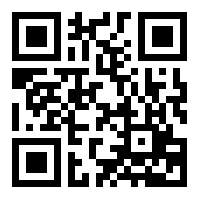 